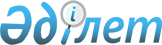 Об утверждении Правил отлова и уничтожения бродячих собак и кошек в населенных пунктах Туркестанской области
					
			Утративший силу
			
			
		
					Решение Туркестанского областного маслихата от 4 февраля 2021 года № 2/13-VII. Зарегистрировано Департаментом юстиции Туркестанской области 5 февраля 2021 года № 6057. Утратило силу решением Туркестанского областного маслихата от 14 сентября 2022 года № 17/221-VII
      Сноска. Утратило силу решением Туркестанского областного маслихата от 14.09.2022 № 17/221-VII (вводится в действие по истечении десяти календарных дней после дня первого официального опубликования).
      В соответствии с пунктом 2-2 статьи 6 Закона Республики Казахстан от 23 января 2001 года "О местном государственном управлении и самоуправлении в Республике Казахстан" Туркестанской областной маслихат РЕШИЛИ:
      1. Утвердить прилагаемые Правила отлова и уничтожения бродячих собак и кошек в населенных пунктах Туркестанской области.
      2. Признать утратившими силу решения областного маслихата Южно-Казахстанской области от 29 июня 2016 года № 3/32-VI "Об утверждении Правил отлова и уничтожения бродячих собак и кошек в городах и других населенных пунктах Южно-Казахстанской области" (зарегистрировано в Реестре государственной регистрации нормативных правовых актов за № 3820, опубликовано 12 августа 2016 года в газете "Южный Казахстан" и в эталонном контрольном банке нормативных правовых актов Республики Казахстан в электронном виде от 16 августа 2016 года).
      3. Государственному учреждению "Аппарат Туркестанского областного маслихата" в порядке, установленном законодательством Республики Казахстан, обеспечить:
      1) государственную регистрацию настоящего решения в Республиканском государственном учреждении "Департамент юстиции Туркестанской области Министерства юстиции Республики Казахстан";
      2) размещение настоящего решения на интернет-ресурсе Туркестанского областного маслихата после его официального опубликования.
      4. Настоящее решение вводится в действие по истечении десяти календарных дней после дня его первого официального опубликования. Правила отлова и уничтожения бродячих собак и кошек в населенных пунктах Туркестанской области Глава 1. Общие положения
      1. Настоящие Правила отлова и уничтожения бродячих собак и кошек в населенных пунктах Туркестанской области (далее - Правила) разработаны в соответствии с пунктом 2-2 статьи 6 Закона Республики Казахстан от 23 января 2001 года "О местном государственном управлении и самоуправлении в Республике Казахстан", Законом Республики Казахстан от 10 июля 2002 года "О ветеринарии".
      Настоящие Правила основываются на принципах гуманного отношения к бродячим животным и соблюдения норм общественной нравственности.
      Не допускается жестокое обращение с бродячими собаками и кошками при их отлове, транспортировке и содержании.
      2. Настоящие Правила определяют порядок отлова и уничтожения бродячих собак и кошек, а также устанавливают требования (ветеринарные, санитарно-гигиенические, технические) к отлову бродячих собак и кошек, а также транспортировке их в приюты временного содержания до выяснения их владельцев.
      3. Правила распространяются на всех физических и юридических лиц, содержащих собак, кошек независимо от форм собственности.
      4. В Правилах используются следующие понятия:
      1) бродячие животные – собаки и кошки, установить владельцев которых не возможно, животное, убежавшее от владельца, не имеющих хозяев и животные лицами, безнадзорно оставленные ответственными лицами;
      2) ветеринарная организация - осуществляющая ветеринарные мероприятия и отлов бродячих собак и кошек Глава 2. Порядок отлова бродячих собак и кошек
      5. Отлов осуществляется с целью снижения численности бродячих собак и кошек.
      6. Отлов бродячих животных осуществляется в соответствии с графиком отлова бродячих животных или по обращениям физических и юридических лиц.
      7. Специалистам, осуществляющим отлов бродячих собак и кошек, не допускается присваивать отловленных бродячих собак и кошек, продавать их, передавать гражданам или организациям, за исключением случаев, установленных настоящими Правилами.
      8. Отлову подлежат безнадзорные собаки и кошки, в том числе имеющие ошейник и учетный знак, находящиеся на улицах и в иных общественных местах без сопровождающего лица, а также находящиеся на привязи в общественных местах более трех часов подряд.
      Отлов бродячих собак и кошек разрешается осуществлять способами, исключающими причинение вреда здоровью граждан, их имуществу, имуществу юридических лиц и окружающей среде.
      9. При осуществлении деятельности по отлову бродячих животных специалисты Организации должны иметь при себе удостоверение на права отлова бродячих собак и кошек, выданное Организацией. 
      10. К работе по отлову бродячих собак и кошек, допускаются лица, прошедшие медицинское обследование, получившие профилактические прививки против бешенства, не состоящие на учете в психоневрологическом и наркологическом диспансерах.
      11. К разрешенным средствам отлова относятся: петли, пневматическое оружие с применением обездвиживающих препаратов, имеющих соответствующий сертификат, сети, сачки-ловушки, а также другие средства и приспособления, не приводящие к смерти собаки и кошки в момент отлова.
      12. Отловленные бродячие собаки и кошки доставляются в места временного содержания до выяснения их принадлежности. Глава 3. Организация транспортировки бродячих собак и кошек
      13. Транспортировка отловленных бродячих собак и кошек должна проводиться на технически исправном, специально оборудованном металлическими клетками автотранспорте со специальной символикой и телефонным номером организации.
      14. Автомобиль для транспортировки отловленных бродячих животных должен быть укомплектован набором ветеринарных средств для оказания экстренной помощи пострадавшим животным в процессе отлова и оборудован системой естественной вентиляции.
      15. Не допускается транспортировка отловленных бродячих собак и кошек одновременно с трупами других животных.
      16. Отловленных бродячих собак и кошек не допускается содержать в автомобиле более восьми часов с момента отлова.
      17. Ежедневно по окончании работ проводится санитарная очистка и дезинфекция кузова автотранспортного средства, а также имеющегося оборудования и металлических клеток.
      18. После транспортировки отловленных собак и кошек в приют на каждую бродячую собаку и кошку подписывается акт отлова и его передачи в стационар или пункт временного содержания. Глава 4. Порядок содержания бродячих собак и кошек в изоляторе временного содержания
      19. Отловленные собаки и кошки размещаются в изоляторе временного содержания.
      20. Организация проводит клиническое обследование, регистрацию, вносит сведения в специальные журналы следующего содержания: вид животного, порода, пол, цвет, особые признаки, наличие отличительных знаков. Все вышеуказанные сведения размещаются на интернет-ресурсе организации.
      21. Мероприятия по регистрации, содержанию, кормлению, осмотру, уничтожению собак и кошек, а также оснащение приюта необходимым инвентарем обеспечиваются организацией.
      22. В клетках может быть размещена 1 (одна) собака или 1 (одна) кошка.
      23. Ежедневно проводят механическую очистку и дезинфекцию металлической сетки. Глава 5. Порядок возврата собак и кошек
      24. При обращении или заявлении в Организацию при возврате или выдаче отловленных животных, владелец предоставляет:
      1) удостоверение личности;
      2) ветеринарный паспорт на собак и кошек;
      3) заявление о возмещении расходов, связанных с содержанием собак и кошек. Глава 6. Порядок уничтожения бродячих собак и кошек
      25. В случае отсутствия обращения владельца отловленных бродячих собак и кошек в течение двух месяцев животные подлежат умерщвлению.
      26. Решение об уничтожении принимается комиссией.
      27. Животные перед уничтожением умерщвляется медикаментозным путем, препаратами, разрешенным законодательством Республики Казахстан.
      28. Уничтожение трупов собак и кошек осуществляется на специально отведенных земельных участках, предназначенных для захоронения трупов животных (скотомогильники и биотермические ямы) или передвижных и стационарных установках (инсинератор) для сжигания трупов животных и биологических материалов. Глава 7. Ответственность за нарушение настоящих Правил
      29. Виновные лица, нарушившие настоящие Правила, несут ответственность в соответствии с действующим законодательством Республики Казахстан.
					© 2012. РГП на ПХВ «Институт законодательства и правовой информации Республики Казахстан» Министерства юстиции Республики Казахстан
				
      Председатель сессии Туркестанского

      областного маслихата

Н. Абишов

      Секретарь Туркестанского

      областного маслихата

К. Балабиев
Утвержден решением
Туркестанского областного
маслихата от 4 февраля2021 года № 2/13-VII